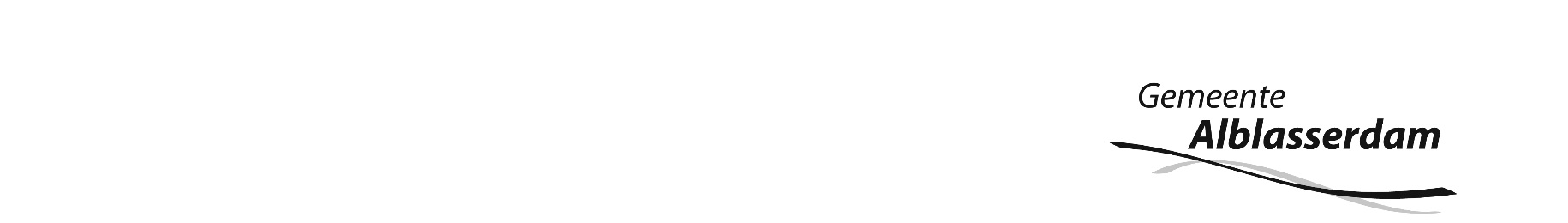 De raad van de gemeente Alblasserdam;gelezen het voorstel van burgemeester en wethouders van 28 augustus 2018 over zienswijze begrotingswijziging Serviceorganisatie JeugdB E S L U I T:Kennis te nemen van de eerste burap van de Serviceorganisatie jeugd 2018 enDe opgestelde zienswijze op de voorgenomen begrotingswijziging vast te stellen en door middel van  bijgevoegde conceptbrief in te dienen bij het DB van de Dienst Gezondheid en Jeugd voor 15 oktober 2018.Alblasserdam, 25 september 2018De raad voornoemd,De griffier,                                                De voorzitter, 				I.M. de Gruijter                                         J.G.A. Paans 	